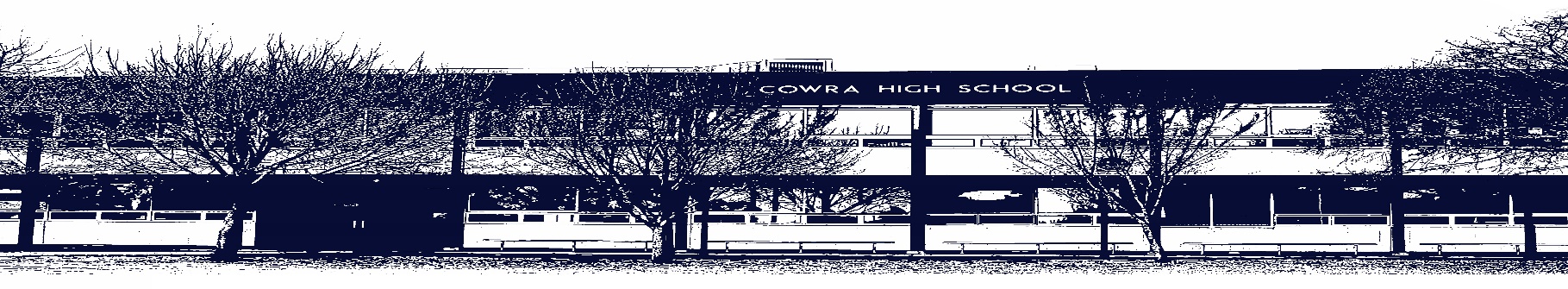 COWRA HIGH SCHOOLASSESSMENT TASK COVER SHEETThis sheet must be attached to the front of your Assessment Task and submitted to your class teacher on or before the due date.Student’s Name:	_________________________________________Course:		_________________________________________Assessment Task:	_________________________________________Date Due:		_______________ 	Date Received:	_______________	Extension granted   _____ days	Other circumstances ~ documents attachedI certify:This assignment is entirely my own work and all borrowed material has been acknowledgedThe material contained in this assignment has not previously been submitted for assessment in any formal course of studyI retain in my possession a copy of this assignmentI understand that late assignments will be penalised unless an extension has been granted by Deputy Principal - CurriculumStudent’s Signature:  ____________________________-------------------------------------------------------------------------------------------------------------------------------COWRA HIGH SCHOOLAssessment Task (Student’s Copy)Student’s Name:	_________________________________________Course:		_________________________________________Teacher:		_________________________________________Assessment Task received by:	_________________________________________Signature:  _________________________________________Date:  ______________________		Time:  ______________________Please detach this if the Assessment Task has been handed in to the office and give to student to keep for their own records.Marking CriteriaNameComment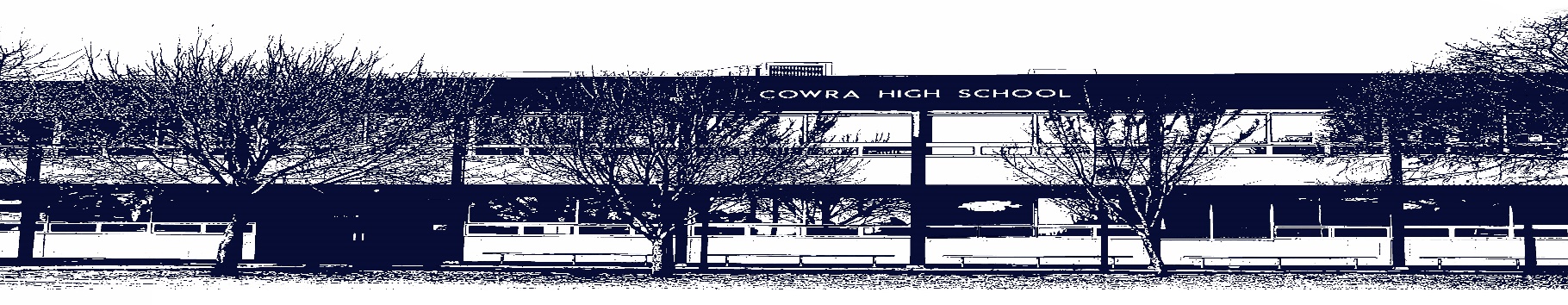 COWRA HIGH SCHOOLAssessment Task Submission PolicySubmission of assessment tasks by students must follow faculty guidelines. There are basically four types of assessment tasks:In Class Assessment Tasks ~ these tasks are supervised by the class teacher and collected by the class teacher at the conclusion of the assessment task. It is the responsible of the student who miss in class assessment tasks to contact the Head Teacher of that faculty.Formal Examinations ~ at the conclusion of any formal examination the assessment task papers are to be collected and returned to the relevant faculty teacher.Major Projects / Pieces of Work ~ these items, due to their size, are usually kept in the appropriate faculty location. Major works and projects should be kept in safe locations that minimises the risk of damage. Any assessment task would be submitted directly to the teacher. A receipt for the task will be issued to students.Take Home Assessment Tasks ~ these are tasks that students are required to complete by a due date. Students should follow faculty submission guidelines regarding submission of these tasks.Guidelines for the Submission of Assessment Tasks When an assessment task is issued, the information provided to students will include:a clear statement of what the task involves and what the expectations of the student arean explanation of the marking criteria / outcomes to be assessedthe due date of submissionan assessment task submission cover sheet ~ see attachedTeachers should record the names of all students issued with the assessment task on a roll/class list and have the student acknowledge receipt of the assessment task by getting them to sign next to their name.Students must take their assessment task to the class teacher. They must be signed in on the class roll and keep their receiptAll students must keep a copy of their assessment task.Illness and Misadventure AppealsIf a student fails to submit an assessment task by the due date and has a legitimate reason than normal illness and misadventure procedures will apply.REQUEST FOR ASSESSMENT EXTENSION PROCEDUREAssessment extensions will only be granted in exceptional circumstances. All requests need to be made in writing using the extension request form. In seeking an extension discuss your request with your teacher/Head Teacher at least three (3) days before the due date with work already completed. Forms for Illness/Misadventure and Extension can be accessed on the Cowra High School Website.Cowra High SchoolCowra High SchoolCowra High SchoolCowra High SchoolCowra High SchoolCowra High SchoolCowra High SchoolCowra High SchoolCowra High SchoolCowra High SchoolCowra High SchoolCowra High SchoolCowra High SchoolCowra High SchoolStage 6 ASSESSMENT TASKStage 6 ASSESSMENT TASKStage 6 ASSESSMENT TASKStage 6 ASSESSMENT TASKStage 6 ASSESSMENT TASKStage 6 ASSESSMENT TASKStage 6 ASSESSMENT TASKStage 6 ASSESSMENT TASKStage 6 ASSESSMENT TASKStage 6 ASSESSMENT TASKStage 6 ASSESSMENT TASKStage 6 ASSESSMENT TASKStage 6 ASSESSMENT TASKStage 6 ASSESSMENT TASKNAME :CLASS :CLASS :11 11 TEACHER :TEACHER :TEACHER :S JohnstoneCOURSE :COURSE :Business StudiesBusiness StudiesBusiness StudiesTASK NO :TASK NO :22UNIT : UNIT :  Business Planning                                              Business Planning                                              Business Planning                                             DATE DUE :DATE DUE :DATE DUE :Friday June 25thFriday June 25thFriday June 25thTIME DUE :TIME DUE :TIME DUE :3.15pm3.15pm3.15pm3.15pm3.15pmMARK :/20/20/20WEIGHT :35%PRESENTATION:PRESENTATION:PRESENTATION:PRESENTATION:PRESENTATION:PRESENTATION:Written ReportWritten ReportSYLLABUS OUTCOMES: A student:DESCRIPTION OF TASK: Using the scenario below you are required to write a business plan for a hypothetical small-medium enterprise (SME) in the form of a business report (approximately 1500 words).A scaffold of headings has been provided. Scenario:Some potential business sites in the Cowra Shire have recently become vacant.The local government has announced a unique opportunity for prospective business owners – a chance to secure a site, with subsidised rent, by submitting a business plan for your potential business.As a young entrepreneur you have decided that now is the perfect time for you to put into practice all of the knowledge and skills developed in your study of business and write a business plan.Your business plan will need to provide relevant detail under the following headings:Business name, logo and core businessThe gap in the market your business will aim to fillVision or mission statementBusiness goalsSituational analysis relevant to the establishment phaseExternal influences to considerTarget marketObtaining a competitive advantageOperations – Day to day operations management required.Marketing – Address the 4 P’s (product, price, place, promotion).Finance – A hypothetical income statement or balance sheetHuman resources – Especially staffing requirements and roles.Future prospects of the business including possible success or failureDemonstrates extensive knowledge and understanding of the nature of a hypothetical business and its role in the local communityExtensively describes the factors contributing to the success or failure of a hypothetical businessDemonstrates extensive knowledge and understanding of the responsibilities of a hypothetical business to internal and external stakeholdersEffectively plans and conducts investigations into contemporary business issuesEffectively communicates business information and issues in appropriate formats17-20Demonstrates thorough knowledge and understanding of the nature of a hypothetical business and its role in the local communityThoroughly describes the factors contributing to the success or failure of a hypothetical businessDemonstrates thorough knowledge and understanding of the responsibilities of a hypothetical business to internal and external stakeholdersClearly plans and conducts investigations into contemporary business issuesClearly communicates business information and issues in appropriate formats13-16Demonstrates sound knowledge and understanding of the nature of a hypothetical business and its role in the local communityEffectively describes the factors contributing to the success or failure of a hypothetical businessDemonstrates sound knowledge and understanding of the responsibilities of a hypothetical business to internal and external stakeholdersAdequately plans and conducts investigations into contemporary business issuesAdequately communicates business information and issues in appropriate formats9-12Demonstrates a basic knowledge and understanding of the nature of a hypothetical business and its role in the local communityDescribes the factors contributing to the success or failure of a hypothetical business at a basic levelDemonstrates a basic knowledge and understanding of the responsibilities of a hypothetical business to internal and external stakeholdersPlans and conducts some basic investigations into contemporary business issuesCommunicates business information and issues in a simple format5-8Demonstrates an elementary knowledge and understanding of the nature of a hypothetical business and its role in the local communityDescribes the factors contributing to the success or failure of a hypothetical business in an elementary wayDemonstrates an elementary knowledge and understanding of the responsibilities of a hypothetical business to internal and external stakeholdersPlans and conducts some basic investigations into contemporary business issuesCommunicates business information and issues in some format1-4Non-attempt0